АДМИНИСТРАЦИЯ СПАССКОГО СЕЛЬСОВЕТА САРАКТАШСКОГО РАЙОНА ОРЕНБУРГСКОЙ ОБЛАСТИП О С Т А Н О В Л Е Н И Е_________________________________________________________________________________________________29.06.2021                                   с. Спасское          	                                      № 37 - п О принятии решения об упрощенном осуществлении внутреннего финансового аудита и наделении полномочиями внутреннего финансового аудитаВ соответствии со ст. 160.2-1 Бюджетного кодекса Российской Федерации, федеральным стандартом внутреннего финансового аудита «Основания и порядок организации, случаи и порядок передачи полномочий по осуществлению внутреннего финансового аудита», утвержденного приказом министерства финансов России от 18.12.2019 года № 237н:1. Принять решение об упрощенном осуществлении внутреннего финансового аудита.2. Наделить полномочиями по осуществлению внутреннего финансового аудита главу Спасского сельского поселения Саракташского района Оренбургской области.3. Постановление вступает в силу со дня его подписания и распространяется на правоотношения возникшие с 01 января 2021 года.4. Контроль за исполнением настоящего постановления оставляю за собой.Глава Спасского сельсовета                                                        А.М.Губанков                 Разослано: в дело, прокуратуре, финансовому отделу.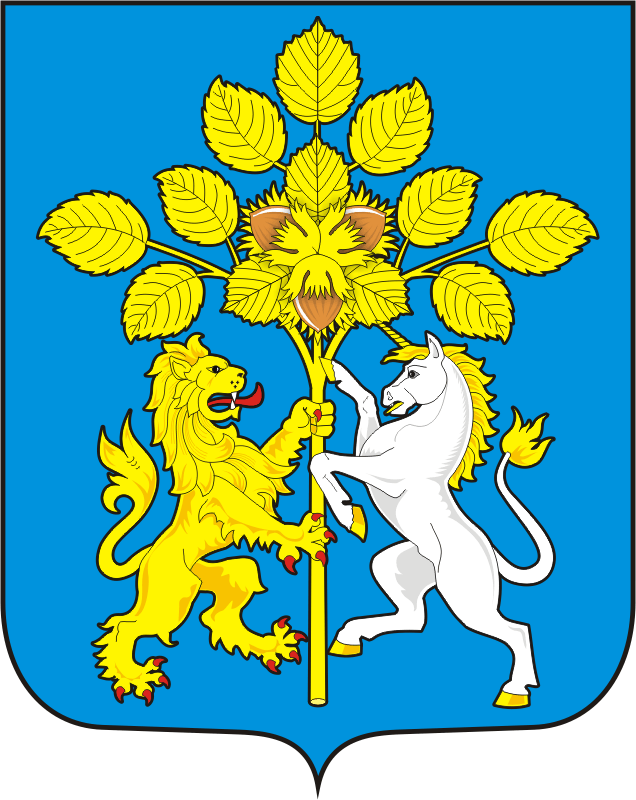 